Рекомендации подросткам:1.    Не бойся делать то, что не умеешь и чему тебя не учили. Дилетант строил Ноев ковчег, а «Титаник» строили высококвалифицированные профессионалы! Это не аналогия.2.    Упал – начни сначала.3.    Без веры в себя нельзя быть сильным. Но вера в себя считается в обществе чем-то нескромным. Уладить это противоречие – одна из труднейших задач человека и его жизни.4.    В поисках истины свойственно ушибаться!5.    Нет никого в этой жизни, кто бы достиг состояния, освобождающего его от необходимости трудиться.6.    Новые шансы даются под видом неприятностей. Не упусти их!7.    Пока ты недоволен жизнью, она проходит мимо.8.    Если прислушаться к самому себе – можно услышать других.9.    Не бывает безвыходных ситуаций! Бывают только ситуации, выход из которых нас не устраивает.10. Если  человек говорит, что у него нет проблем, стоит проверить его пульс.11. Всем людям свойственно ошибаться!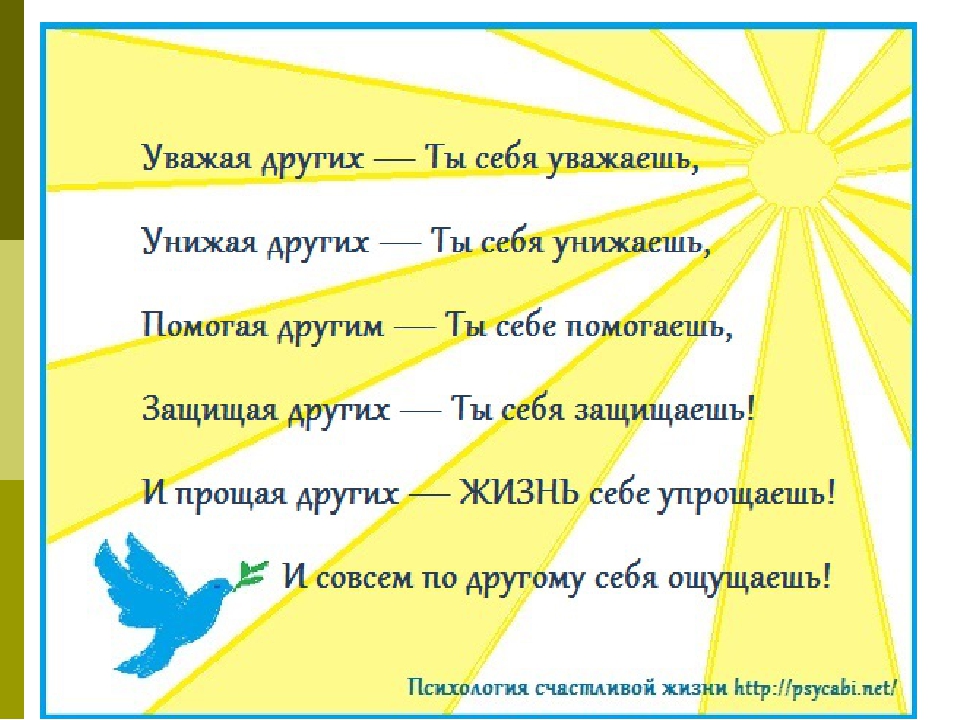 